Pracovní list – Jak se adaptovat na změny 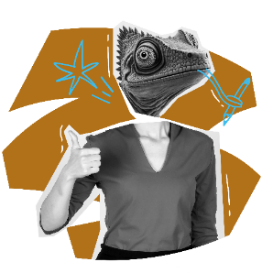 Témata: komfortní zóna, diskomfort, analýza situací, možnosti využití diskomfortu ke zvýšeníkomfortu. Obrázek komfortní zóny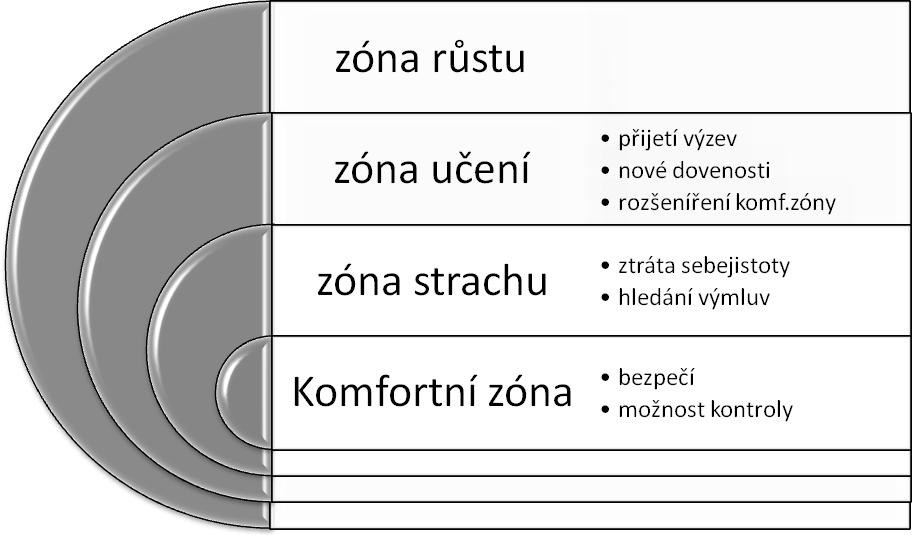 Vyjmenujte, co ve vás vyvolává ztrátu sebejistoty, kdy hledáte výmluvy?……………………………………………………………………………………………………………………Pozn. Uvedené můžeme chápat jako určitý diskomfort – nepohodlí. Otázky k zamyšlení a k diskusi: Jaké situace uvedli ostatní? Které situace nejčastěji ve vaší třídě vedou k pocitu diskomfortu? Lze vnímání/působení těchto situací nějak změnit? Lze si na působení diskomfortu přivyknout?Co podle vás znamená slogan ,,Diskomfortem ke komfortu“?Diskutujte s učitelem, hledejte příklady v okolí.Sestavte si každý svůj plán zvyšování odolnosti k nepohodlí v tělesné i duševní rovině – sestavte plán pro zónu učení.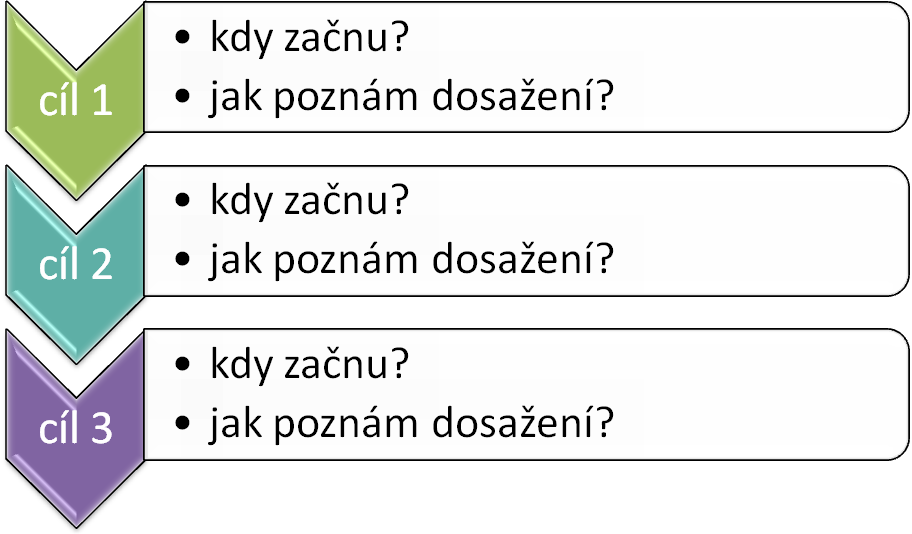 Video: Čtyřnásobný olympijský vítězJak ve videu vidíte zvyšování odolnosti? Pokuste se stručně formulovat odpověď, můžete zvolit i nějaký slogan, klíčové slovo.Po 2 měsících se k tématu a pracovnímu listu vraťte a diskutujte o pozorovaných změnách. Lze ještě něco měnit? Všímá si okolí změn? Zvládáte lépe stresové situace? Co může být překážkou při zvyšování odolnosti?K tématu se můžete vrátit ještě za další měsíc. Jak překonali překážky druzí? Můžete jejich postupy použít i vy? Jak by překážky překonal nějaký váš vzor? Autor: Doc. PhDr. Markéta Švamberk Šauerová, Ph.D. 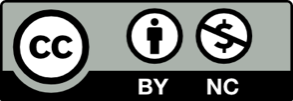 Toto dílo je licencováno pod licencí Creative Commons [CC BY-NC 4.0]. Licenční podmínky navštivte na adrese [https://creativecommons.org/choose/?lang=cs].